*New Data Sources Coming Soon to the Do Not Pay Portal!DatabaseOwnerDescriptionData Source UsageFederal Agency UsageState Agency UsageDEATHVerify if a payee is deceasedAmerican InfoSource (AIS) Obituary & Probate - CommercialAISContains obituary and probate information on deceased individuals obtained from over 3,000 funeral homes, thousands of newspapers, and county-level probate recordsOnline Search, Batch Matching, Continuous Monitoring, Single Query API, Multiple Query API, Payments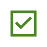 Death Master File Full (DMF-Full)SSAContains records of deaths reported to the Social Security Administration (SSA). The deaths reported to SSA come from many sources, including family members, funeral homes, financial institutions, postal authorities, state information, and other federal agencies

Does contain vital death records from statesOnline Search, Batch Matching, Continuous Monitoring, Single Query API, Multiple Query API, PaymentsDepartment of Defense Death Data (DOD) - PublicDODContains information on active-duty U.S. military and Reserves regarding confirmed or presumed deathsOnline Search, Batch Matching, Continuous Monitoring, Single Query API, Multiple Query API, PaymentsDepartment of State Death Data (DOS) - PublicDOSContains records of American Citizens who are deceased or presumed deceased while abroad, as reported by U.S. embassies or consulates upon its receipt of a foreign death certificate or finding of death by a local competent authorityOnline Search, Batch Matching, Continuous Monitoring, Single Query API, Multiple Query API, PaymentsElectronic Verification of Vital Events Fact of Death (EVVE FOD) CommercialNAPHSISContains information about death certificates contained within the vital records databases of participating states and jurisdictionsOnline SearchDEBARMENTVerify whether an individual or entity is ineligibleAutomatic Revocation of Exemption List (ARL) - PublicIRSContains entities that have their tax-exempt status automatically revoked under the law because they have not filed Form 990 series returns or notices annually for three consecutive yearsOnline Search, Batch Matching, Continuous Monitoring, Single Query API, Multiple Query APIPublication 78 (PUB 78) - PublicIRSLists of organizations that can receive tax-deductible contributions.Users may rely on this list in determining deductibility of their contributions.If an organization uses a “doing business as” (DBA) name, that name will not be listed in the Pub 78 Data. Only the organization’s official name submitted to the IRS is included in the data set.Some donees (i.e., churches, group ruling subordinates, and governmental units) eligible to receive tax-deductible charitable contributions may not be listed in Pub. 78 Data. For more information see, Other Eligible DoneesOnline Search, Batch Matching, Continuous Monitoring, Single Query API, Multiple Query APIForm 990-N (e-Postcard) - PublicIRSForm 990-N (e-Postcard) is an annual electronic notice most small tax-exempt organizations (annual gross receipts normally $50,000 or less) are eligible to file instead of Form 990 or Form 990-EZOnline Search, Batch Matching, Continuous Monitoring, Single Query API, Multiple Query APIList of Excluded Individuals and Entities (LEIE) - Public & RestrictedHHS OIGContains information regarding individuals and entities currently excluded from participation in Medicare, Medicaid, and all other federal health care programsOnline Search, Batch Matching, Continuous Monitoring, Single Query API, Multiple Query APIOffice of Foreign Assets Control (OFAC) - PublicTreasuryContains a list of individuals and companies owned or controlled by, or acting for or on behalf of, targeted countries. It also lists individuals, groups, and entities, such as terrorists and narcotics traffickers designated under programs that are not country specific; collectively, such individuals and companies are called "Specially Designated Nationals" or "SDNs"; their assets are blocked, and U.S. persons are generally prohibited from doing business with themOnline Search, Batch Matching, Continuous Monitoring, Single Query API, Multiple Query APISystem for Award Management (SAM) Entity Registration Records - RestrictedGSAContains entity registration data publicly available under the Freedom of Information Act for those entities registered in SAM to do business with the federal government in accordance with the Federal Acquisitions Regulation (FAR)Online Search, Batch Matching, Continuous Monitoring, Single Query API, Multiple Query API
Analytics only, receiving public fields and matching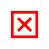 SAM Exclusion Records - Public & RestrictedGSAContains the data for all active exclusion records entered by the federal government identifying those parties excluded from receiving federal contracts, certain subcontracts, and federal financial and non-financial assistance and benefitsOnline Search, Batch Matching, Continuous Monitoring, Single Query API, Multiple Query API
Public only*Department of Agriculture’s National Disqualified List (NDL)USDAContains information on providers that are ineligible to receive federal funding for a meals program, including agencies, individuals, and institutions who have been found to have serious deficiencies in administration or documentation*HHS National Plan & Provider Enumeration System (NPPES)HHSContains information on approved health care providers and health plans; data includes a National Provider Identifier which is unique to the business and is used across various government agenciesDEBTVerify if an individual or entity is delinquent, owes non-tax debt, or child supportCredit Alert System (CAIVRS) - RestrictedDOJ, HUD, SBA, USDA & VAContains information on loan applicants that have any federal debt that is currently in default or foreclosure or has had a claim paid by the reporting agency within the last three years
Although CAIVRS may not identify all federal "delinquent debt" or "prior losses," it is a valuable resource for "delinquent debt."Online Search, Batch Matching, Continuous Monitoring, Single Query API, Multiple Query API
Analytics only, HUD, SBA, USDA feeds onlyTreasury Offset Program (TOP) Debt Check - RestrictedTreasuryContains data on individuals who are delinquent on non-tax debts and child support obligations to the federal government (and participating states) if allowed by agency statute and regulationsOnline Search, Batch Matching, Continuous Monitoring, Single Query API, Multiple Query APIINCARCERATIONVerify if an individual is incarcerated in federal prison*Bureau of Prisons Data (BOP)BOPContains information on incarcerated individuals under the jurisdiction of the U.S. Attorney General Does not contain state, county, local, or private incarceration records. Verifies eligibility for benefits which are prohibited or adjusted for prisoners (Veterans’ Health Benefits, Social Security, Means-Based benefits).MULTI-USE*DNP Adjudication DataFiscal ServiceContains information from Do Not Pay customers regarding a determination of whether a payment is proper, improper, or under review as well as any comments associated with the determination
Risk-modeling is available to assist customers in prioritizing research that has been completed by other agencies and is more likely to result in a proper or improper determination.*Payments, Claims, and Enhanced Reconciliations (PACER)Fiscal ServiceContains records of payments made on behalf of the federal government and information on any action taken after a payment has been disbursed; this may include offset activities, disputes, or reclamation, and return of funds due to a death
Additional high-quality death data source that can act as an enterprise-wide tool to notify agencies to escalate debt collection before additional payments are made.